Notre Dame High School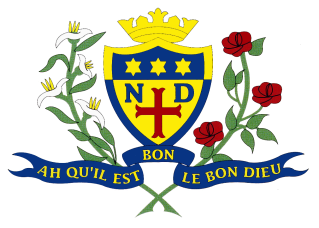 Annual General Meeting for Parent CouncilThursday September 14 2017MinuteAction1.Office Bearer elections 2017/’18Chair – Cieron Ewins, Michelle GreenTreasurer – Liz HendersonChurch Representative – Kath Brough2.Parent Council Report 2016/’17Kath Brough delivered a report on the work of the Council over last academic session. Most significant was the change to uniform provider and introduction of lower cost uniform items.Parents of S1 pupils welcomed to join the parent council. Meetings every 6-8 weeks.3.Headteacher ReportMrs Martin talked through the school’s Standards and Quality report, highlighting areas of strength and development work for session 2017/’18.2. Next Meeting: Monday 18th 5:30pm- Meeting regarding status of the school with Maureen McKenna, Executive Director of Education